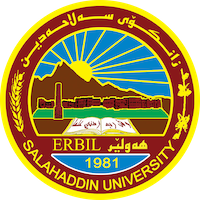 Academic Curriculum Vitae Personal Information:Full Name  :    نسيبة احمد عبد الواحدAcademic Title:الاستاذ المساعد   Email: (university email) nusyba.abdulwahid@su.edu.krdMobile:07504557553/   07734557553Education:State all educations accomplished بكالوريوس في ادارة الاعمال سنة 1999-1998ماجستير في ادارة الاعمال سنة 2002-2003أكمل شهادة البكالوريوس في عام 1998 -1999 بكلية الإدارة والإقتصاد-جامعة صلاح الدين- اربيل، ومن ثم حصل على شهادة الماجستير في عام2002Employment:State employment starting from first employmentتعينت في كلية الادارة والاقتصاد /جامعة صلاح الدين في 31/10/1999Qualifications Teaching qualificationsوقام بالتدريس في جامعة صلاح الدين في2002 ، وكذلك قام بالتدريس في معهد تقني اربيل ة في سنوات  2006،2005،2004,2003في الأقسام ادارة المكتبات وقسم الحاسبات، ، وعضو هيئة تدريسية في قسم ادارة الأعمال بجامعة صلاح الدين-أربيل  حالياً.وشاركت في سيمينارات التي تلقى في الكلية، وكذلك المشاركة في الدورات الأكاديمية بخارج الكلية وكذللك مشاركة المؤتمرات والندوات العلميةولديها3 1بحوث منشورةاللقب العلمي استاذ مساعدIT qualificationsبرنامج ورد ويندوز  اكسس واكسل Language qualifications such as TOEFL, IELTS or any equivalent                                        شهادة ايلتس وشهادة اللغة  الانكليزية في مركز اللغات في جامعة صلاح الدين    Any professional qualificationYou could put any professional courses you have attended 1- شاركت 3 دورات عن القود والمناقصات في  وزارة التخطيط وحصل على شهادة تدريب المتدربين في  عام 2007Teaching experience:State all teaching courses you delivered, stating undergraduate or post graduate1 - اشراف طالب ماجستير(دشتى عبد المحسين) في جامعة صلاح الدين2- اشراف طالب ماجستير(عبدال محمد ولي) في جامعة صلاح الدينResearch and publications1 –استراتيجة التسعير وتاثيرها في رضا المستهلك مجلة زانكو /المجلد18/العدد39 /السنة 20082- دورابعاد جودة الخدمات السياحية في تحقيق الثقافة التنظيميم  (دراسة تحليلية لأراء عينة من اعضاء مجالس الكليات في جامعة صلاح الدين /اربيل / مجلة زانكو /المجلد18/العدد47 /السنة .20103- ادراك اعضاء هيئة التدريس لأهميةتطبيق التعليم الالكتروني(دراسة ميدانية على عينة من الكليات جامعة صلاح الدين) المقدمةلمؤتمر العالمي للتغليم العالي في العراق/20074- دور تقييم الاداء في تطوير انتاجية العملية التعليمية( دراسة ميدانية لمجموعة من كليات جامعة صلاح الدين) المقدمةلمؤتمر العالمي للتغليم العالي في العراق/20075- دور ابعاد تكنولوجيا المعلومات في جودة الخدمة التعليمية.(دراسة ميدانية على عينة من المصارف الاهلية في محافظة اربيل./ مجلة بولي تكنيك/المجلد3/العدد1/20136- تاثير راس المال الفكري في ادارة الجودة الشاملة(دراسة تحليلية لاراء عينة من اعضاءالهيئة التدريسية في عدد من الكليات التابعة اجامعة صلاح الدين)المؤتمر  العلمي لجامعة صلاح الدين/20117- تحليل علاقات القدرات التسويقية بالدكاء التسويقي واثرهما في ادارة الازمات التسويقية  (دراسة ميدانية على عينة من الفنادق في مدينة اربيل)مجلة الانبارللعلوم تلاقتصادية والادارية/المجلد10/العدد22/20188-  دور ابعاد التسويق الاخضر في تحقيق الميزة التسويقية( دراسة استطلاعية في شركةاوا ميديكا للادوية في محافظة اربيل/ جامعة الانبار للعلوم الافتصادية والادارية/المجلد8/العدد16/2016      9- دورادارة الموارد البشرية الخضراء في في تحقيق البراعة الاستراتيجية  التسويقية دراسة استطلاعية في شركة الحياة للمشروبات الغازية والمياه المعدنية في مدينة أربيل  /مجلة جامعة كوية للعلوم الانسانية  والإجتماعية 10-علاقات المعرفة السوفية بولاء الزبون وتاثيرهما في تحقيق التميز التسويقي(دراسة ميدانية على عينة من الفنادق قي مدينة اربيل) مجلة جامعة الانبار للعلوم الافتصادية والادارية/المجلد10/العدد22/ 2018   11-العلاقة بين تسويق الخدماتىالجامعية والتوجه الريادي وتاثيرهما في تعزيز سمعة الجامعة( دراسة ميدانية على عينة  من القيادات الادارية في الجامعات الاهلية في مدينة اربيل) مجلة العلوم الادارية العراقية /المجلد2 /العدد34/201812-دور القدرامت التسويقية في ادارة فعرفة الزبون(دراسة تحليلية لاراء عينة من المصارف الخاصة في مدينة اربيل)مجلة جامعة جيهان /السليمانية/المجلد6/العدد2/202213- التسويق الريادي ودوره في البراعة التنظيمية (دراسة تحليلية لاراء عينة من اعضاء مجالس الكليات في عدد من الجامعات الخاصة في مدينة اربيل/مجلة جامعة جيهان / السليمانية/المجلد7/\العدد1/2023Conferences and courses attendedGive details of any conferences you have attended, and those at which you have presented delivered poster presentations.1- مؤتمر المقدمةلمؤتمر العالمي للتغليم العالي في العراق/2007  مشاركة بالبحث 2-مؤتمرجمعية الادارية العراقية  في جامعةالسليمانية مايس 2017. .مشاركة بالبحث3-مؤتمر جامعة صلاح الدينالمشاركة بالبحث20114-مؤتمر جامعة اللبنانية والفرنسية  سنة 2017 5- مؤتمر جامعة تيشك  سنة 2019. . .6- مؤتمر جامعة كوية سنة 2020. .مشاركة بالبحث .7-مؤتمر جامعة زاخو  سنة2023.Funding and academic awards List any bursaries, scholarships, travel grants or other sources of funding that you were awarded for research projects or to attend meetings or conferences.Professional memberships List any membership you hold of any professional body or learned society relevant to your research or other life activities.Professional Social Network Accounts:List your profile links of ReserchGate, LinkedIn, etc..It is also recommended to create an academic cover letter for your CV, for further information about the cover letter, please visit below link:https://career-advice.jobs.ac.uk/cv-and-cover-letter-advice/academic-cover-letter/